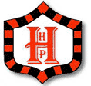 RISK ASSESSMENT FOR:  Children walking home alone If parents choose to let the child travel to / from school independently, then they need to assess the risks associated with the school route and the child’s confidence, maturity and age.When completing this risk assessment, please consult the following website: https://www.nspcc.org.uk/services-and-resources/research-and-resources/2015/out-alone/ or downloading the guidance here: https://www.nspcc.org.uk/globalassets/documents/advice-and-info/out-alone-keeping-child-safe.pdf LIST HAZARDS HERELIST GROUPS OF PEOPLE WHO ARE ESPECIALLY AT RISK FROM THE HAZARDSLOOK AT THE QUESTIONS BELOWNOTE ANY ACTION YOU WILL TAKE TO CONTROL RISKS WHERE APPLICABLE ACTUAL RISK RATINGLow/ Medium/ Highgetting lostdanger from trafficbullying stranger dangergroomingrunning into gangsexposure to alcohol or drugs…ChildHave you, the parent/carer, considered the risk/s posed by leaving your child alone, walking to / from school or in the care of a sibling?getting lostdanger from trafficbullying stranger dangergroomingrunning into gangsexposure to alcohol or drugs…ChildHow old is / are the child/ren?getting lostdanger from trafficbullying stranger dangergroomingrunning into gangsexposure to alcohol or drugs…ChildHow mature is / are the child/ren? getting lostdanger from trafficbullying stranger dangergroomingrunning into gangsexposure to alcohol or drugs…ChildWhat is their level of understanding / awareness about being unsupervised / walking to and from school?getting lostdanger from trafficbullying stranger dangergroomingrunning into gangsexposure to alcohol or drugs…ChildWhich route will your child take?getting lostdanger from trafficbullying stranger dangergroomingrunning into gangsexposure to alcohol or drugs…ChildWhich roads will your child have to cross?getting lostdanger from trafficbullying stranger dangergroomingrunning into gangsexposure to alcohol or drugs…ChildHow comfortable is / are the child/ren with the arrangements (this includes the younger child and the older child who is acting as ‘carer’).getting lostdanger from trafficbullying stranger dangergroomingrunning into gangsexposure to alcohol or drugs…ChildHave you and your child practised the route? getting lostdanger from trafficbullying stranger dangergroomingrunning into gangsexposure to alcohol or drugs…ChildWhere will the children be left? Is this a safe place?getting lostdanger from trafficbullying stranger dangergroomingrunning into gangsexposure to alcohol or drugs…ChildHow long, and how often, will the children be left?getting lostdanger from trafficbullying stranger dangergroomingrunning into gangsexposure to alcohol or drugs…ChildIs the home environment safe and secure? Have you assessed the home environment / journey to or from school for risks? getting lostdanger from trafficbullying stranger dangergroomingrunning into gangsexposure to alcohol or drugs…ChildHas the older child or ‘carer’ been involved in the risk assessment?getting lostdanger from trafficbullying stranger dangergroomingrunning into gangsexposure to alcohol or drugs…ChildHow far will the child/ren have to walk (if appropriate)?getting lostdanger from trafficbullying stranger dangergroomingrunning into gangsexposure to alcohol or drugs…ChildHow far away will you, the parent/carer, be? Will you be easily contactable?getting lostdanger from trafficbullying stranger dangergroomingrunning into gangsexposure to alcohol or drugs…ChildDo any of the children (this includes the older sibling or ‘carer’) have additional needs – medical, emotional, behavioural, learning difficulties / disabilities? How will these be met in your (parent / carers) absence?getting lostdanger from trafficbullying stranger dangergroomingrunning into gangsexposure to alcohol or drugs…ChildDoes the child or sibling caring for another child know what to do in an emergency? Does the child know who they can contact in case of an emergency? Have instructions been left. E.g. in the case of a fire?getting lostdanger from trafficbullying stranger dangergroomingrunning into gangsexposure to alcohol or drugs…ChildWhat are the expectations for the child/ren during this time? For example, are they expected to cook for themselves etc.?getting lostdanger from trafficbullying stranger dangergroomingrunning into gangsexposure to alcohol or drugs…ChildDoes the child have knowledge about how to keep themselves and younger siblings safe e.g. road safety, not answering the door to strangers, cooking etc.?getting lostdanger from trafficbullying stranger dangergroomingrunning into gangsexposure to alcohol or drugs…ChildWhat is your child’s level of knowledge when it comes to first aid?getting lostdanger from trafficbullying stranger dangergroomingrunning into gangsexposure to alcohol or drugs…ChildHow well do the siblings get on? How will tension be managed in the absence of you; the parent / carer?getting lostdanger from trafficbullying stranger dangergroomingrunning into gangsexposure to alcohol or drugs…ChildIs your child clear about rules and boundaries of what they can and can’t do while not in adult supervision? If looking after a younger sibling, do they have the confidence and authority to implement these rules consistently? What will they do if the younger children misbehave?